Schüler- Homeoffice- Plan		Grundschule Bottendorf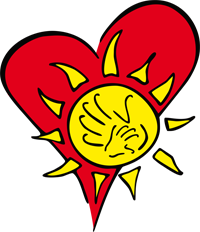 Woche vom  23.03.20 bis 27.03.20		Klasse: 3bViel Spaß und Erfolg beim Üben wünscht dir deine Klassenlehrerin!WochentagDeutsch√Mathematik√HS√MontagIh Gra S.23Ih Le S. 34/35Spb S.81 Nr.1Übungen zur schriftlichen AdditionKV S. 85 Nr.1Weitere Aufgaben kannst du als Zusatz lösen.KyffhäuserkreisErstelle eine Mappe!Folgende Inhalte solltest du beachten:Wappen und Bedeutungaktuelle Fakten und ZahlenKreisstadtIndustrie, LandwirtschaftFlüsse, Seen, HöhenzügeTraditionenSagen, GeschichtenGestalte deinen Hefter!Hinweis: Computerausdrucke für Bilder sind erlaubt. Texte sind handschriftlich anzufertigen!DienstagSchreibe das Gedicht von Barbarossa ab und gestalte es. Achte auf Schönschrift und Rechtschreibung!Übungen zur schriftlichen SubtraktionKV S. 95 Nr. 4,5KyffhäuserkreisErstelle eine Mappe!Folgende Inhalte solltest du beachten:Wappen und Bedeutungaktuelle Fakten und ZahlenKreisstadtIndustrie, LandwirtschaftFlüsse, Seen, HöhenzügeTraditionenSagen, GeschichtenGestalte deinen Hefter!Hinweis: Computerausdrucke für Bilder sind erlaubt. Texte sind handschriftlich anzufertigen!MittwochWörter mit Dehnungs-hKV 49Ih Le S. 38/39KV S. 95 Nr. 6,7Zusatz: Nr.8KyffhäuserkreisErstelle eine Mappe!Folgende Inhalte solltest du beachten:Wappen und Bedeutungaktuelle Fakten und ZahlenKreisstadtIndustrie, LandwirtschaftFlüsse, Seen, HöhenzügeTraditionenSagen, GeschichtenGestalte deinen Hefter!Hinweis: Computerausdrucke für Bilder sind erlaubt. Texte sind handschriftlich anzufertigen!DonnerstagLies in dem Buch „Ganz geheim“ Kapitel 4-7Bearbeite dazu die KVGeheimsprache - DabeiseinInformationen entnehmenKV S. 66KyffhäuserkreisErstelle eine Mappe!Folgende Inhalte solltest du beachten:Wappen und Bedeutungaktuelle Fakten und ZahlenKreisstadtIndustrie, LandwirtschaftFlüsse, Seen, HöhenzügeTraditionenSagen, GeschichtenGestalte deinen Hefter!Hinweis: Computerausdrucke für Bilder sind erlaubt. Texte sind handschriftlich anzufertigen!FreitagIh Gra S. 24/25Bearbeite die KV zum Buch.- Meine Geburtstagsparty- Die Einheit bröckeltMit Texten arbeitenKV S. 67KyffhäuserkreisErstelle eine Mappe!Folgende Inhalte solltest du beachten:Wappen und Bedeutungaktuelle Fakten und ZahlenKreisstadtIndustrie, LandwirtschaftFlüsse, Seen, HöhenzügeTraditionenSagen, GeschichtenGestalte deinen Hefter!Hinweis: Computerausdrucke für Bilder sind erlaubt. Texte sind handschriftlich anzufertigen!Das geht immerKyffhäuserkreisErstelle eine Mappe!Folgende Inhalte solltest du beachten:Wappen und Bedeutungaktuelle Fakten und ZahlenKreisstadtIndustrie, LandwirtschaftFlüsse, Seen, HöhenzügeTraditionenSagen, GeschichtenGestalte deinen Hefter!Hinweis: Computerausdrucke für Bilder sind erlaubt. Texte sind handschriftlich anzufertigen!BemerkungenLerne bis nach den Osterferien das Gedicht von Barbarossa.KyffhäuserkreisErstelle eine Mappe!Folgende Inhalte solltest du beachten:Wappen und Bedeutungaktuelle Fakten und ZahlenKreisstadtIndustrie, LandwirtschaftFlüsse, Seen, HöhenzügeTraditionenSagen, GeschichtenGestalte deinen Hefter!Hinweis: Computerausdrucke für Bilder sind erlaubt. Texte sind handschriftlich anzufertigen!